AVTALE OM SPESIALPENSUM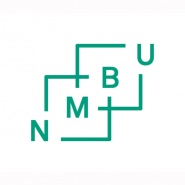 Avtalen om spesialpensum utarbeidast i samarbeid med ansvarleg institutt. Skjemaet fyllast ut elektronisk. Les om spesialpensum iForskrift om opptak, studiar, eksamen og gradar ved NMBU med utfyllande vilkårFor oppmelding til spesialpensum skal studenten/ph.d.-kandidaten sjølv kontakte Studentenes informasjonsTorg (SiT) sit@nmbu.no. Avtalen skal takast med /sendast til SiT (der han skannast og arkiverast i dokumentarkivet i FS). Både student og ansvarleg rettleiar bør ta vare på eit eksemplar av avtalen.Det kan maksimalt inngå to spesialpensum per grad.  Oppmeldingsfrist: Det gjeld same fristar for oppmelding til spesialpensum som for alle andre emne ved NMBU. Sjå akademisk kalender for fristar.Kontrakt mellom student/ph.d.-kandidat:Kontrakt mellom student/ph.d.-kandidat:Kontrakt mellom student/ph.d.-kandidat:Namn på studenten(ane)StudentnummerStudieprogram Ansvarleg for spesialpensumetAnsvarleg for spesialpensumetAnsvarleg for spesialpensumetNamn:Institutt/institusjon:Ansvarleg rettleiarTilleggsrettleiar(ar)Skildring av spesialpensum:Skildring av spesialpensum:Skildring av spesialpensum:Skildring av spesialpensum:Skildring av spesialpensum:Skildring av spesialpensum:Skildring av spesialpensum:Skildring av spesialpensum:Skildring av spesialpensum:Skildring av spesialpensum:Skildring av spesialpensum:Gjeld spesialpensum i samband med masteroppgåveGjeld spesialpensum i samband med masteroppgåveGjeld spesialpensum i samband med masteroppgåveGjeld spesialpensum i samband med masteroppgåveGjeld spesialpensum i samband med masteroppgåveJa:Ja:Ja:Nei:Norsk tittelEngelsk tittelLæringsmålLæringsutbyteNivå 200-nivå200-nivå300-nivå300-nivå300-nivå400-nivå400-nivå400-nivå400-nivå400-nivåKarakterregelA-FA-FA-FA-FA-FBestått/ikkje beståttBestått/ikkje beståttBestått/ikkje beståttBestått/ikkje beståttBestått/ikkje beståttOmfang i studiepoengVurderingsordningRapportOppgåveOppgåveMunnlegMunnlegMunnlegLokal skriftleg prøveLokal skriftleg prøveLokal skriftleg prøveLokal skriftleg prøveAvslutning av spesial-pensumetÅrUndervisingsperiode (blokk/parallell)Undervisingsperiode (blokk/parallell)Undervisingsperiode (blokk/parallell)Undervisingsperiode (blokk/parallell)Undervisingsperiode (blokk/parallell)Undervisingsperiode (blokk/parallell)Undervisingsperiode (blokk/parallell)Undervisingsperiode (blokk/parallell)Undervisingsperiode (blokk/parallell)Avslutning av spesial-pensumetInnleveringsfrist/ dato for prøve4Ekstern sensorDisposisjon/innhald/framdriftsplanLitteraturreferanse med talet på sider(fyllast inn her 
eller leggjast ved)UnderskrifterUnderskrifterUnderskrifterVi stadfestar med dette å ha gjort oss kjente med innhaldet i Forskrift om opptak, studiar, eksamen og gradar ved Noregs miljø- og biovitskapelege universitet (NMBU) med utfyllande vilkår  som gjeld spesialpensum og har utarbeidd avtalen i høve til forskrifta Vi stadfestar med dette å ha gjort oss kjente med innhaldet i Forskrift om opptak, studiar, eksamen og gradar ved Noregs miljø- og biovitskapelege universitet (NMBU) med utfyllande vilkår  som gjeld spesialpensum og har utarbeidd avtalen i høve til forskrifta Vi stadfestar med dette å ha gjort oss kjente med innhaldet i Forskrift om opptak, studiar, eksamen og gradar ved Noregs miljø- og biovitskapelege universitet (NMBU) med utfyllande vilkår  som gjeld spesialpensum og har utarbeidd avtalen i høve til forskrifta Dato:Underskrift:Student(ar)Ansvarleg rettleiarTilleggsrettleiar(ar)Godkjenning frå instituttstyret eller den godkjenninga er delegert tilAvtalen er motteken og godkjent (dato, stempel, og signatur ansvarleg frå instituttet)